Positivity Rate from January 1, 2022-February 10, 2022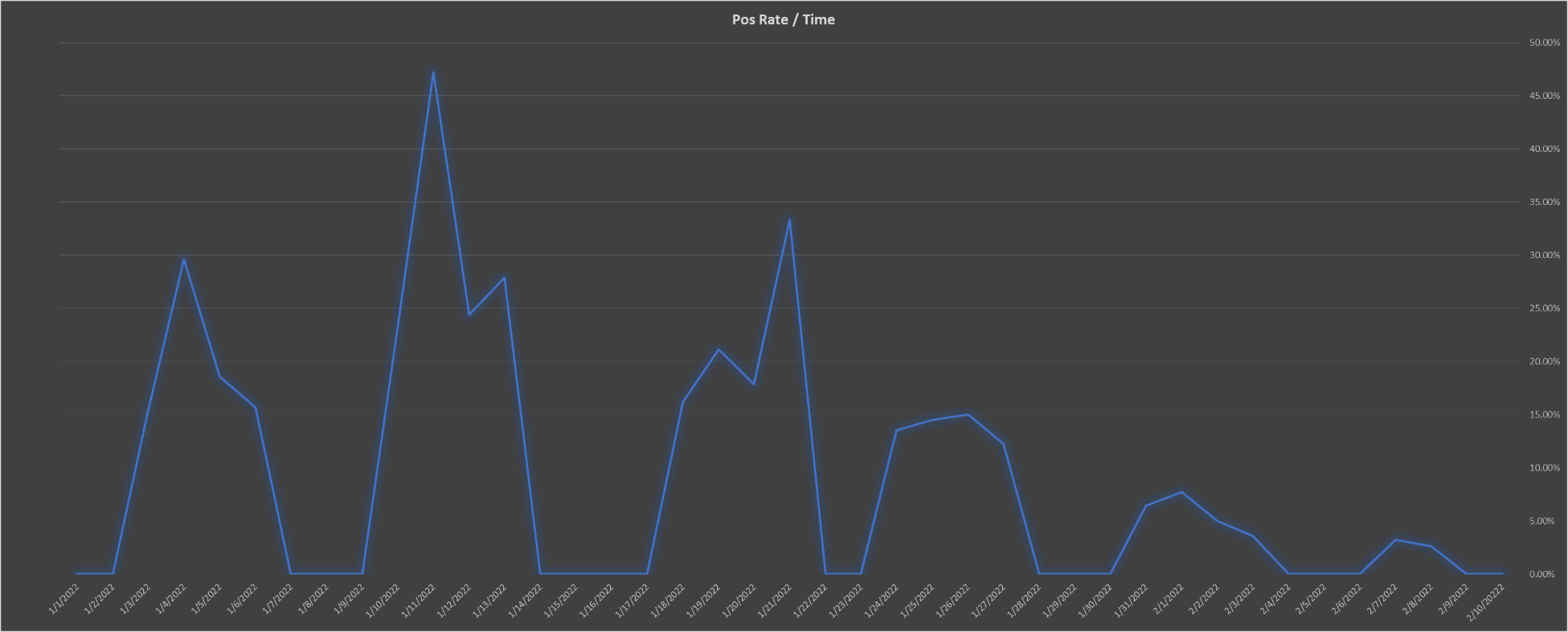 